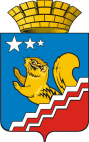 СВЕРДЛОВСКАЯ ОБЛАСТЬВОЛЧАНСКАЯ ГОРОДСКАЯ ДУМАШЕСТОЙ СОЗЫВШестое заседание   РЕШЕНИЕ № 21г. Волчанск										         24.04.2019 г.Об утверждении местных нормативов градостроительного проектированияВолчанского городского округа Свердловской областиВ соответствии с главой 3.1 Градостроительного кодекса Российской Федерации, статьей 14 Федерального закона от 06 октября 2003 года № 131-ФЗ «Об общих принципах организации местного самоуправления в Российской Федерации», статьей 2 Правил землепользования и застройки Волчанского городского округа, утвержденных Решением Волчанской городской Думы от 23.08.2012 года № 147,  Уставом Волчанского городского округа,ВОЛЧАНСКАЯ ГОРОДСКАЯ ДУМА РЕШИЛА:1.   Утвердить местные нормативы градостроительного проектирования Волчанского городского округа Свердловской области (прилагаются).2. Настоящее Решение опубликовать в информационном бюллетене «Муниципальный вестник» и обнародовать на официальных сайтах в сети Интернет по адресу: www.duma-volchansk.ru/standart-activity/resheniya-dumy и www.volchansk-adm.ru/building.3. Контроль за выполнением настоящего Решения возложить на комиссию по промышленной политике, вопросам жилищно-коммунального и сельского хозяйства (Неудахин А.В.).Глава Волчанского городского округа                         А.В. Вервейн                         Председатель Волчанской                          городской Думы А.Ю. Пермяков